Hiermit trete ich der Österreichischen Kardiologischen Gesellschaft - 
Arbeitsgruppe Kardiologisches Assistenz- und Pflegepersonal bei. Der Mitgliedsbeitrag beträgt 30 Euro pro Jahr. ________________________			__________________________________Datum						Unterschrift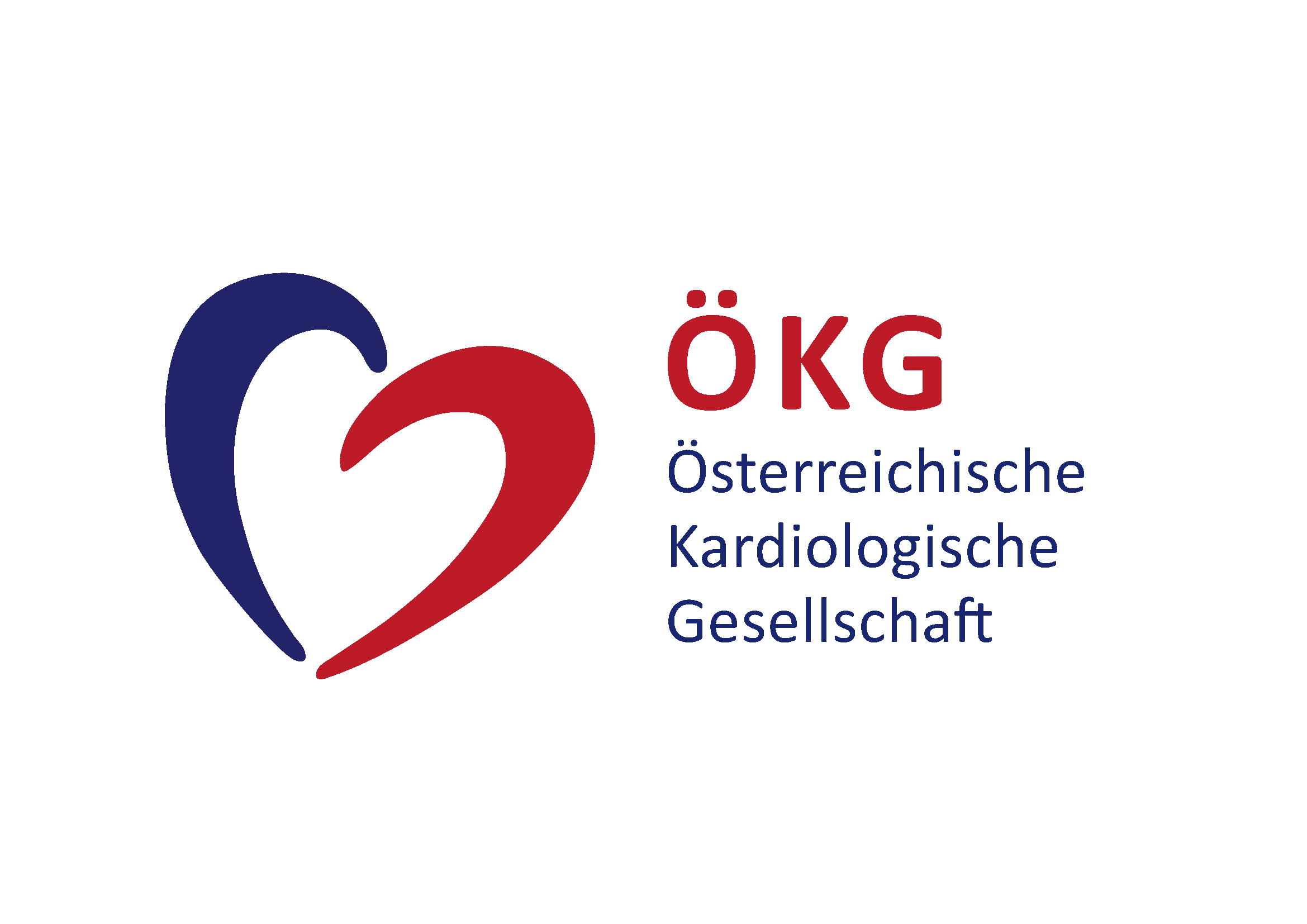 BEITRITTSERKLÄRUNGArbeitsgruppe Kardiologisches Assistenz- und PflegepersonalName: Vorname: Funktion: Adresse: Krankenhaus:Abteilung:Straße:Postleitzahl/Ort:Telefon:Fax:e-mail:Privat:Straße:Postleitzahl/Ort:Telefon:Fax:e-mail: